                                                                    T.C.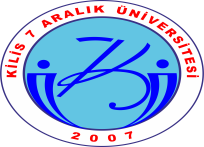                                              KİLİS 7 ARALIK ÜNİVERSİTESİAKADEMİK PERSONEL MEMNUNİYET ANKETİÜniversitemizin değerli akademik personeli, bu anket, üniversitemiz ile ilgili görüşlerinizi belirlemek ve memnuniyet düzeyinizi ölçmek amacıyla yapılmaktadır. Bu amaçla sizlerin önerilerinize ihtiyaç duymaktayız. Anketlerden elde edilen bilgiler kalite yönetim sistemi çalışmalarında kullanılacaktır. Ankete vereceğiniz samimi ve doğru cevaplar, sizlerin beklentilerini karşılamaya yönelik düzenlemeleri yapmamıza olanak verecektir. Katkılarınızdan dolayı teşekkür ederiz.Kilis 7 Aralık Üniversitesi Strateji Geliştirme Daire Başkanlığı /Kalite KoordinatörlüğüBÖLÜM 1KİŞİSEL BİLGİLERCinsiyetiniz: 	 [  ] K             [  ] EYaşınız: [  ] 22-29 yaş       [  ] 30-39 yaş 	[  ] 40-49 yaş	[  ] 50-59 yaş	[  ] 60 yaş ve üstüUnvanınız:  [  ] Prof. Dr.   [  ] Doç. Dr.   [  ] Dr. Öğr. Üyesi  [  ] Öğr. Gör.  [  ] Arş. Gör. [  ] Öğr. Gör. Dr. [  ] Arş. Gör. Dr.Biriminiz (Fakülte/Yüksekokul/ Enstitü:Toplam hizmet süresi: [  ] 1 yıldan az [  ] 1-5 yıl  [  ] 6-10 yıl  [  ] 11-15 yıl  [  ] 16-20 yıl  [  ] 20-25 yıl  [  ] 26 yıl ve üzeriKilis 7 Aralık Üniversitesi’nde toplam hizmet süresi:       [  ] 1 yıldan az [  ] 1-5 yıl  [  ] 6-10 yıl  [  ] 11-15 yıl  [  ] 16-20 yıl  [  ] 20-25 yıl  [  ] 26 yıl ve üzeriMezun olduğunuz üniversite:    [  ] Kilis 7 Aralık Üniversitesi  [  ] Diğer-yurtiçi    [  ] Diğer-yurtdışıDoktora yaptığınız üniversite: [  ] Kilis 7 Aralık Üniversitesi  [  ] Diğer-yurtiçi    [  ] Diğer-yurtdışı   [  ] Doktora yokLisansüstü eğitim dışında Yurtdışında toplam Araştırma Süreniz (Ay):(*) Üniversitemizin Misyonu: İnsan odaklı eğitim-öğretim, araştırma-geliştirme faaliyetleriyle sorgulayıcı, yaşam boyu öğrenmeyi ilke edinmiş, bilimsel düşünmeyi öğrenmiş nitelikli bireyler yetiştirerek, bölgenin ve ülkenin kalkınmasına katkı sağlamak.(**)Üniversitemizin Vizyonu: Evrensel düzeyde eğitim-öğretim veren, ulusal ve uluslararası ortamlarda gurur duyulan bir üniversite olmak.BÖLÜM 2: Aşağıda “STRATEJİK YÖNETİM” ile ilgili yargıları ölçmek amaçlı bir dizi ifade bulunmaktadır. Lütfen alttaki cetvele göre size en uygun seçeneği işaretleyiniz.1=  Hiç memnun değilim,  2= Az Memnunum, 3= Orta Derecede Memnunum,  4= Oldukça Memnunum,   5= Çok MemnunumÜniversitemizin misyonundan (*)12345Üniversitemizin vizyonundan (**)12345Üniversitemizin kurumsallaşma anlayışından12345Üniversitemizin amaçları ile akademik personelin gereksinimleri arasındaki dengenin gözetilmesinden12345Birimimizdeki akademik kadro sayısının yeterliliğinden12345Birimimizdeki akademik personelin niteliğinden12345Birimimizdeki idari ve destek personelin sayısının yeterliliğinden12345Birimimizdeki idari ve destek personelinin niteliğinden12345Yönetimce  (Üniversite, Fakülte, Enstitü, Meslek Yüksekokulu, Bölüm, ABD) alınan kararlara akademisyenlerin katılımının sağlanmasından12345Kurul (Bölüm, ABD Kurulu, Fakülte Kurulu vb.) kararlarının şeffaf ve açıklanabilir olmasından12345Üniversitemiz Senato ve Yönetim Kurulu kararlarının şeffaf ve açıklanabilir olmasından12345Kurullar tarafından alınan kararlara kolaylıkla ulaşabilmekten12345Üniversitemizde fikir ve düşüncelerin özgürce açıklanabilmesinden12345Üniversitemizde sorunların üst ve alt kademeler arasında sağlıklı bir şekilde tartışılmasından ve geri bildirim süreçlerinin uygulanmasından12345Üniversitemizde idari görevlere seçilme/atama ile ilgili ölçütlerin açık olması, liyakatin esas alınmasından12345Üniversitemizde çalışan akademik personelin unvanları ile kadrolarının uyumlu olmasından12345Üniversitemizde akademik kadrolara atanmada mesleki yeterliliğin göz önünde bulundurulmasından12345Üniversitemizde akademik yükseltme/atama ölçütlerinin objektif uygulanmasından12345Üniversitemizde idari görevi bulunan öğretim elemanlarınca yapılan işlerin, yetki-sorumluluk dengesinden12345Üniversitemizdeki öğretim elemanlarının işleri ve görev tanımlamalarının açıkça yapılmasından12345Üniversitemizin yenileşme çabalarından12345Üniversitemizin gelişme çabalarından12345Üniversitemizin yükseköğretim misyonunu başarma düzeyinden12345BÖLÜM 3: Aşağıda “EĞİTİM-ÖĞRETİM” ölçmek amaçlı bir dizi ifade bulunmaktadır. Lütfen alttaki cetvele göre size en uygun seçeneği işaretleyiniz. 1=  Hiç memnun değilim,  2= Az Memnunum, 3= Orta Derecede Memnunum,  4= Oldukça Memnunum,   5= Çok MemnunumBölümümüzde/Programımızda öğrenci sayısının, kapasiteye uygunluğundan12345Bölümümüzde/Programımızda ön lisans/lisans kayıtlı öğrencilerinin niteliğinden12345Bölümümüzde/Programımızda ön lisans/lisans eğitiminin düzeyinden12345Bölümümüzde/Programımızda kayıtlı lisansüstü öğrencilerin niteliğinden12345Bölümümüzde/Programımızda lisansüstü eğitimin düzeyinden12345Bölümümüzde kayıtlı yabancı öğrencilerin niteliğinden12345Erasmus uygulamalarından12345Özel yetenek sınavıyla öğrenci alan bölümlere nitelikli (kaliteli) öğrencilerin gelmesinden12345Bölümümüzde/Programımızda dersler ve içeriklerin güncellenme kriterlerinden12345Bölümümüzde/Programımızda ders yükünün adaletli bir şekilde dağıtılmasından12345Üniversitemiz öğretim elemanları arasındaki işbirliğinden12345Üniversitemizde, ön lisans/lisans öğrencilerini yetiştirmek için çaba harcayan öğretim elemanlarını belirleme ve ödüllendirme çalışmalarından12345Üniversitemizde, öğretim elemanlarının eğitim faaliyetlerine harcadığı zamandan/ders yükünden12345Üniversitemizde öğrenci işleri hizmetlerinin yeterliliğinden12345Üniversitemizde öğrenci otomasyon programının ihtiyaca cevap vermesinden12345Üniversitemizde öğrenci değerlendirme (not) sisteminden12345Üniversitemizde öğretim için ayrılan zamanın uygun olmasından12345Üniversitemiz öğretim elemanı-öğrenci iletişiminden12345BÖLÜM 4: Aşağıda “BİLİMSEL ARAŞTIRMA VE YAYIN FAALİYETLERİ” ölçmek amaçlı bir dizi ifade bulunmaktadır. Lütfen alttaki cetvele göre size en uygun seçeneği işaretleyiniz. 1=  Hiç memnun değilim,  2= Az Memnunum, 3= Orta Derecede Memnunum,  4= Oldukça Memnunum,   5= Çok MemnunumÜniversitemizde araştırma ve yayın yapmaya yeterli zaman ayırabilme olanağının bulunmasından12345Üniversitemizde disiplinlerarası çalışmaların yapılmasından12345Üniversitemizde yapılan araştırmaların yayınlanmasından12345Üniversitemizce desteklenecek öncelikli araştırma alanlarının (tematik alanların) belirlenmiş olmasından12345Kilis 7 Aralık Üniversitesi Bilimsel Araştırma Projeleri fonunca sağlanan desteklerinden12345Üniversitemizde Bilimsel Araştırma Projeleri değerlendirme ölçütlerinin yeterli olmasından12345Üniversitemizde Bilimsel Araştırma Projeleri değerlendirme ölçütlerinin uygun olmasından12345Üniversitemizde düzenlenen bilimsel etkinliklerin desteklenmesinden12345Üniversitemizde öğretim elemanlarının yabancı dilini geliştirmeye yönelik çalışmalarından/desteklerinden12345Üniversitemizde araştırma yapanları ödüllendirici sistemin bulunmasından12345Üniversitemizde araştırma için internetten sağlanan veri tabanlarının yeterli olmasından12345Üniversitemizde kitap alımlarının yeterli olmasından12345Üniversitemizde dergi aboneliklerinin yeterli olmasından12345Üniversitemizde araştırma için kullanılabilecek laboratuvar ve atölye imkanlarından12345Üniversitemizde araştırma laboratuvarı teknisyenlerinin sayısından/niteliğinden12345Üniversitemiz öğretim elemanları arasındaki proje iş birliğinden12345Üniversitemizde Araştırma ve Uygulama Merkezlerinin altyapı ve personel imkanlarından12345Araştırma için Üniversitemiz dışından ulusal destek sağlama olanaklarının olmasından12345Araştırma için Üniversitemiz dışından uluslararası destek sağlama olanaklarının olmasından12345Üniversitemizde Enstitülerin altyapı açısından yeterli olmasından12345Üniversitemizde Enstitülerin personelinin nitelik açısından yeterli olmasından12345Üniversitemizde Enstitülerin personelinin nicelik açısından yeterli olmasından12345Üniversitemizde araştırma ekiplerinin oluşturulmasında kolaylıklar/destekler sağlanmasından12345Araştırmalarda destek insan-gücü (teknisyen, sekretarya) sağlanmasındaki kolaylıklarından/desteklerinden12345Dış kaynaklı projelerin uygulanması sırasında Üniversitemiz tarafından sağlanan desteklerin olmasından12345Projelerin uygulanması sırasında hizmet satın almada karşılaşılan sorunların çözümünde Üniversitemiz tarafından sağlanan desteklerin olmasından12345BÖLÜM 5: Aşağıda “KURUM İÇİ İLETİŞİM” ölçmek amaçlı bir dizi ifade bulunmaktadır. Lütfen alttaki cetvele göre size en uygun seçeneği işaretleyiniz. 1=  Hiç memnun değilim,  2= Az Memnunum, 3= Orta Derecede Memnunum,  4= Oldukça Memnunum,   5= Çok MemnunumBölümümüzde/Programımızda akademik personel ile öğrenci arasındaki iletişimden12345Bölümümüzde/Programımızda akademik personel ile idari personel arasındaki iletişimden12345Bölümümüzde/Programımızda akademik personelin kendi arasındaki iletişiminden12345Üniversitemizde akademik personel ile öğrenci arasındaki iletişimden12345Üniversitemizde akademik personelin kendi arasındaki iletişiminden12345Üniversitemizde bir üst yöneticiyle olan ilişki ve iletişimden12345BÖLÜM 6: Aşağıda “ALTYAPI” ölçmek amaçlı bir dizi ifade bulunmaktadır. Lütfen alttaki cetvele göre size en uygun seçeneği işaretleyiniz. 1=  Hiç memnun değilim,  2= Az Memnunum, 3= Orta Derecede Memnunum,  4= Oldukça Memnunum,   5= Çok MemnunumOfis/büro/odaların fiziksel koşullarından12345Akademik personel odalarının nicelik açısından yeterli olmasından (oda başına düşen personel açısından)12345Derslik/atölye/laboratuvarların fiziksel koşullarından12345Dersliklerin nicelik açısından yeterli olmasından (derslik başına düşen öğrenci sayısı açısından)12345Bilgisayar, yazıcı, projeksiyon cihazı vb. araç gereçlerin yeterliliğinden12345Bina yapım-onarım hizmetlerinden12345Kongre-toplantı salonlarının sayısal açıdan yeterli olmasından12345Kongre-toplantı salonlarının ısınma/aydınlatma açısından yeterli olmasından12345Kütüphane ve dokümantasyon hizmetlerinden12345Online dergilere üyeliklerin yeterli olmasından12345Bilgi-işlem ve İnternet hizmetlerinden12345Web sayfa tasarımından12345Spor tesislerinin yeterliliğinden12345Dinlenme ve sosyal tesislerin yeterliliğinden12345Kantin hizmetlerinin satılan malların çeşitliliği açısından yeterli olmasından12345Kantin hizmetlerinin satılan malların fiyatları açısından uygun olmasından12345Personel yemekhanesinin yemeklerinin kalite açısından yeterli olmasından12345Personel yemekhanesinin yemeklerinin miktar olarak yeterli olmasından12345Sosyal Merkez hizmetlerinden12345Konukevi (misafirhane) hizmetlerinden12345Kültür ve sanat hizmetlerinden12345Güvenlik hizmetlerinden12345İdari destek hizmetlerinden12345Fakülte/yüksekokul/enstitüdeki sekreterlik hizmetlerinin yeterli olmasından12345Hukuk destek hizmetlerinden12345Lojman dağıtım ölçütleri ve uygulanmasından12345Temizlik hizmetlerinden12345Fotokopi hizmetlerinden12345Otopark alanlarından12345Kampüsler arası ulaşımdan12345BÖLÜM 7: Aşağıda “TOPLUMSAL KATKI” ölçmek amaçlı bir dizi ifade bulunmaktadır. Lütfen alttaki cetvele göre size en uygun seçeneği işaretleyiniz. 1=  Hiç memnun değilim,  2= Az Memnunum, 3= Orta Derecede Memnunum,  4= Oldukça Memnunum,   5= Çok MemnunumDünyadaki diğer üniversiteler ile olan ilişkilerin yeterli olmasından12345Ülkemizdeki diğer üniversiteler ile olan ilişkilerin yeterli olmasından12345Yükseköğretim Kurulu (YÖK) ile ilişkilerin yeterliliğinden12345Kamu kurum ve kuruluşları ile olan ilişkilerin düzeyinden12345Özel sektör ile olan ilişkilerin düzeyinden12345Sivil toplum kuruluşları ile olan ilişkilerin düzeyinden12345Üniversitemiz mezunları ile olan ilişkilerin düzeyinden12345Üniversitemizin sosyal sorumluluk ile ilgili faaliyetlerinin yeterli olmasından12345Üniversitemiz mezunlarının çalışma alanlarındaki işverenler ile ilişkilerinin yeterli olmasından12345Üniversitemizde Kurumsal Değerlendirme ve Kalite Geliştirme Çalışmalarının nitelikli biçimde sürdürmesinden12345BÖLÜM 8: Aşağıda “İŞ TATMİNİ” ölçmek amaçlı bir dizi ifade bulunmaktadır. Lütfen alttaki cetvele göre size en uygun seçeneği işaretleyiniz. 1=  Hiç memnun değilim,  2= Az Memnunum, 3= Orta Derecede Memnunum,  4= Oldukça Memnunum,   5= Çok MemnunumMesleğimin, bana en iyi yapabileceğim şeyleri yapma fırsatı vermesinden12345Yaptığım çalışmaların, önemli bir iş başarma duygusuna ulaşmamı sağlamasından12345İşimi iyi yapmamın benim için övünç kaynağı olmasından12345İşimi severek yapıyor olmamdan12345Yaptığım iyi çalışmalarımın amirlerim tarafından takdir edilmesinden12345Mesleğimin, maddi ve manevi beklentilerimi karşılamasından12345Bilgi ve yeteneklerime uygun bir işte çalışmaktan12345İşimin, bana bağımsız çalışma fırsatı vermesinden12345İş güvencemin yeterliliği ve sürekliliğinden12345Üniversitemizin performansından12345BÖLÜM 9: Aşağıda “GENEL MEMNUNİYET DÜZEYİNİZ” ölçmek amaçlı bir dizi ifade bulunmaktadır. Lütfen alttaki cetvele göre size en uygun seçeneği işaretleyiniz. 1=  Hiç memnun değilim,  2= Az Memnunum, 3= Orta Derecede Memnunum,  4= Oldukça Memnunum,   5= Çok MemnunumKilis 7 Aralık Üniversitesi mensubu olmaktan12345